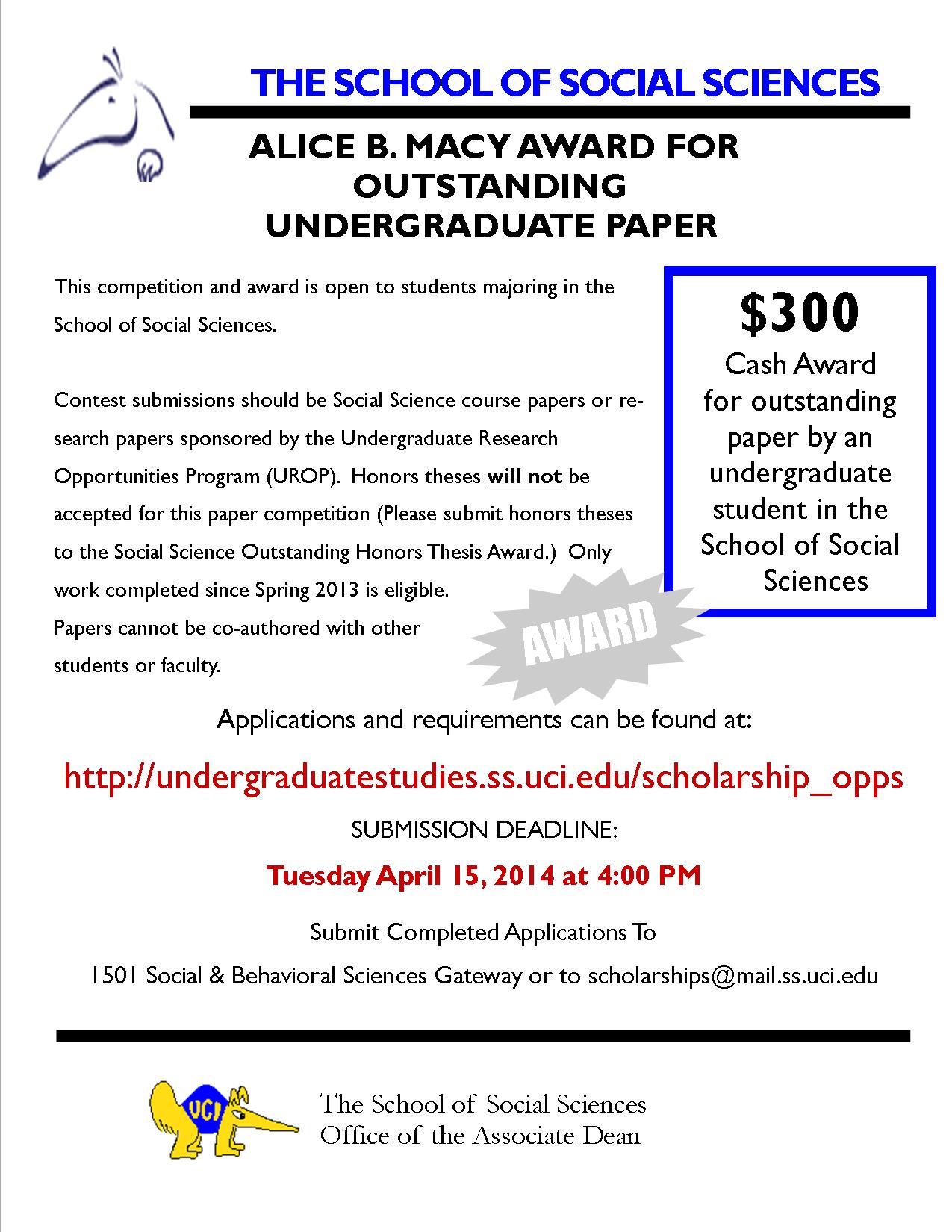 Please list two faculty members who are familiar with your academic work at UC Irvine.Please forward the following recommendation form link to the two faculty members identified above: http://www.socsci.uci.edu/~tneighbo/FacRec.docFaculty may submit either a letter or a completed form.  Recommendations can be emailed to Teresa Neighbors at scholarships@mail.ss.uci.edu or submitted in person at 1501 Social & Behavioral Sciences Gateway.*All submitted application and attached documents become the sole property of the School of Social Sciences and will not be returned once received.Application InformationApplication InformationApplication InformationName:      Major(s):      Major(s):      UCI Student ID#:      GPA:      Gender:  Male  FemaleLocal Address:      Expected Year of Graduation:      Expected Year of Graduation:      City:      State:   Zip Code:      UCI E-mail:      Phone Number: (   )    -    Phone Number: (   )    -    Are you receiving Financial Aid?     Yes     NoAre you the first member of your immediate family to attend a four-year college or university?      Yes     NoAre you the first member of your immediate family to attend a four-year college or university?      Yes     NoList all awards/recognitions you have received during your time at UC Irvine:List all awards/recognitions you have received during your time at UC Irvine:List all awards/recognitions you have received during your time at UC Irvine:List community service involvement and extra-curricular activities on campus:List community service involvement and extra-curricular activities on campus:List community service involvement and extra-curricular activities on campus:List all research activities (UROP, Senior Thesis) and the name(s) of your faculty advisors:List all research activities (UROP, Senior Thesis) and the name(s) of your faculty advisors:List all research activities (UROP, Senior Thesis) and the name(s) of your faculty advisors:Faculty Reference 1Faculty Reference 1Name:      UCI E-mail:      Title:      Office:      Department:      Office Telephone Number: (   )   -    Faculty Reference 2Faculty Reference 2Name:      UCI E-mail:      Title:      Office:      Department:      Office Telephone Number: (   )   -    Scholarship InformationTo be eligible for any scholarship, the applicant must be an undergraduate majoring in the School of Social Sciences and must be a U.S. citizen or Permanent Resident. Alice B. Macy Outstanding Undergraduate Paper Award amount: $300.00This award recognizes a student for a paper that demonstrates original research.  Submissions can be course papers or research papers, including those sponsored by the Undergraduate Research Opportunities Program (UROP).  Honors theses will not be accepted for this paper competition - please submit honors theses to the School of Social Sciences Outstanding Honors Thesis Award.   - Only work completed since Spring 2013 is eligible.   - Papers cannot be co-authored with other students or faculty.   - Attach one copy of your course or research paper to your application.   - Provide your name and UCI identification number on all documents. - CV/Resume (5 pages maximum)   - Two letters of recommendation*Note: If you desire, you may choose to obtain Letters of Recommendation from persons other than those listed in “Faculty Reference” section above.   Although letters will be accepted from non-faculty (ie: T.A.s or staff) it is highly recommended that you obtain your letters from regular faculty membersDeadlinePlease submit your application electronically to Teresa Neighbors at scholarships@mail.ss.uci.eduor in person at 1501 Social & Behavioral Sciences Gateway. The deadline for scholarship submission is 4:00 p.m. Tuesday April 15, 2014Applicant SignatureApplicant SignatureApplicant Signature:      Date:    /    /   (Typed name will be accepted as signature)           mm    dd    yyFor Department Use OnlyFor Department Use OnlyFor Department Use OnlyReceived by:Reviewed by:Reviewed by:Awarded?:   Yes     NoDate Submitted:Award Date: